VÝLET DO MĚSTA PONÁ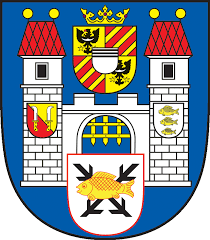 8.7. odjezd 8:15Pojďte se s námi podívat do Města ležící kousek od Jihlavy, města plné historie a zajímavých architektonických skvostů.Polná leží na rozhraní Čech a Moravy, v lesnaté oblasti vymezené městy Žďár nad Sázavou, Havlíčkův Brod, Jihlava a Třebíč, v srdci Vysočiny.Předběžný harmonogram: 10:45 okruh v zámeckém muzeum s průvodcem12:30 oběd13:15 procházka židovským městem, návštěva synagogy, procházka centrem k hlavnímu děkanskému chrámu Panny Marie s průvodcem.Záloha na výlet se vybírá 150,-Zájemci se mohou hlásit v kanceláři Klubu seniorů nebo na tel: 770 111 460 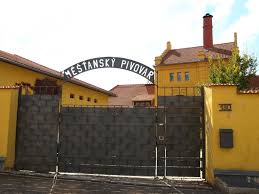 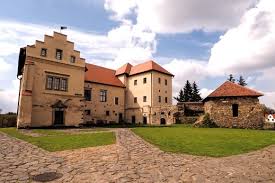 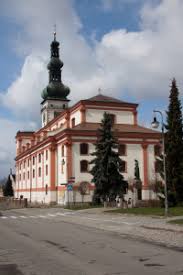 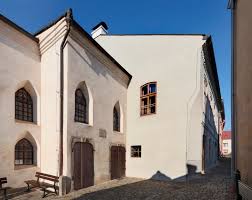 